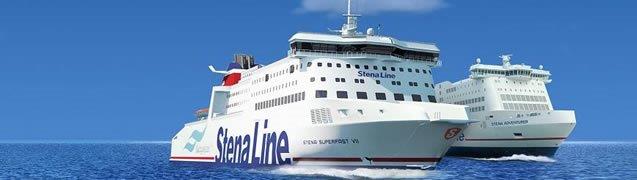 THIS OFFER IS SPECIFICALLY FOR THE NATIONAL RALLY 2014 EVENT IN IRELAND.(THE YEAR ROUND DISCOUNT IS YET TO BE FINALISED)Holyhead, Fishguard and Cairnryan routes:£175.00 return, for a Motorhome up to 10mtrs or car + towed caravan with up to 2 people Any additional passengers, £20 return Supplement payable for Motorhomes in excess of 10mtrsAny towed vehicles £30 singleDates: (midweek only)Outward: 6th-7th-8th May or 13th-14th-15th May or 20th 21st 22nd MayReturn: 27th-28th-29th May or 3rd-4th-5th JuneLiverpool route:£175.00 return, for a Motorhome up to 10mtrs or car + towed caravan with up to 2 people Any additional passengers, £20 return Supplement payable for Motorhomes in excess of 10mtrsAny towed vehicles £30 singleDates: (Saturday and Sunday time sailings only)Outward: 10th-11th May or 17th-18th May or 24th-25th MayReturn:  31st May-1st June or 7th-8th JuneBookings can be made on line at:   www.stenaline.co.uk/rally14Phone bookings can be made on 08447 707070 quoting RALLY14 these calls are subject to an additional non-web booking fee.Terms and conditions:This offer is available on the dates specified and on Stena Line Irish Sea routes for MCC and SWWMC members only. This offer is as outlined and is not available to use on other dates, for other vehicles types or modes of travel. As part of the Terms & Conditions of this offer which has been specially arranged it is advisable to have some documentary proof with you as evidence of your membership when travelling. Failure to do so may result in excess charges being raised at the port of departure. Booking by 06.05.14 Travel to be completed by 08.06.14 Credit card charges apply to all bookings. There is no charge for debit cards. Non-web booking fees apply. All bookings and travel are subject to the Stena Line Terms of Business which are available on request.